Αγαπητά μου παιδιά και αγαπητοί μου γονείς, γεια και χαρά σας!Το νέο μας θέμα προκύπτει από την ανάγκη να προσωποποιήσουμε και να υμνήσουμε μια τεράστια αρετή, την ΑΓΑΠΗ.Θέμα: «Το πλασματάκι της αγάπης»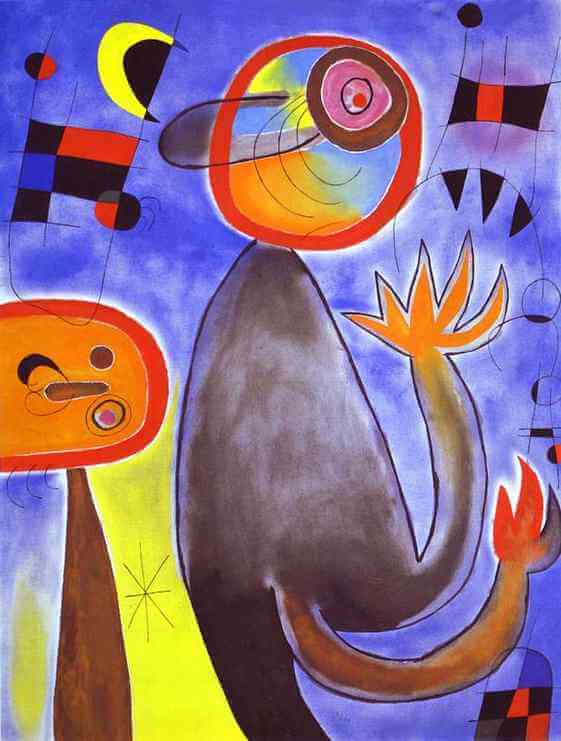 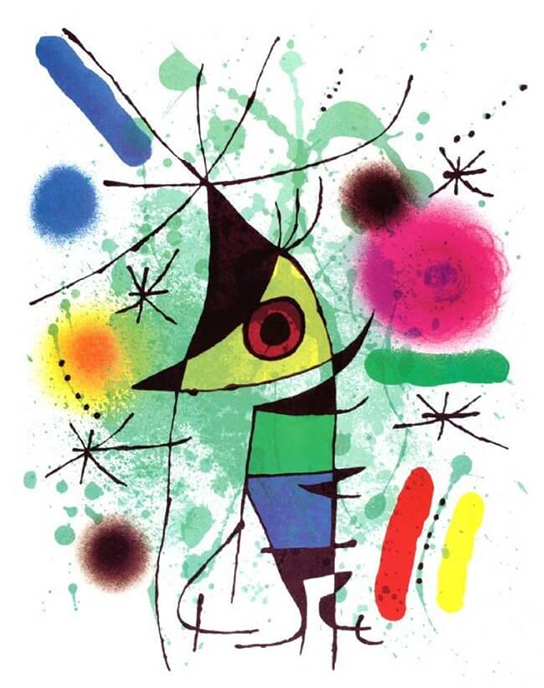 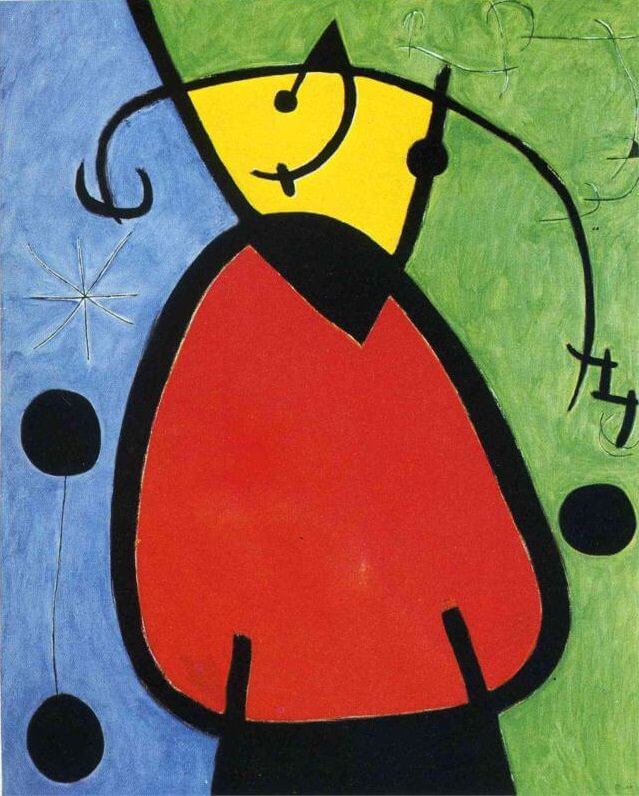 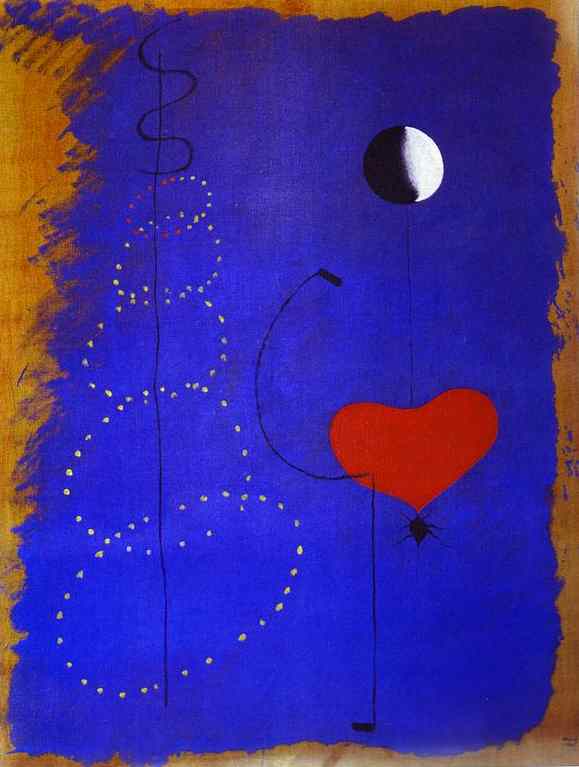 ΔραστηριότηταΠαρατηρήστε και θαυμάστε τα έργα του μεγάλου καλλιτέχνη, Joan Miro. Ποια χρώματα χρησιμοποιεί ο καλλιτέχνης; Ποιο είναι το κυρίαρχο χρώμα σε κάθε πίνακα; Ποια σύμβολα βλέπετε στους πίνακες; Ποια σχήματα αναγνωρίζετε; Με τι μοιάζει το πρόσωπο των πιο πάνω φιγούρων;ΔραστηριότηταΠάρτε μια κόλλα χαρτί και ζωγράφισε το φανταστικό σου πλασματάκι της ΑΓΑΠΗΣ. Χρησιμοποίησε κάποια σύμβολα που χρησιμοποιεί ο καλλιτέχνης. Για παράδειγμα, αστέρια, κουκκίδες. Ακόμα, αν θέλεις πρόσθεσε κάποια σχήματα που βλέπεις στους πιο πάνω πίνακες. Για παράδειγμα, τετράγωνο, ορθογώνιο. ΔραστηριότηταΜετά, πάρε τα χρώματα σου ή τους μαρκαδόρους και χρωμάτισε το δικό σου πλασματάκι της  ΑΓΑΠΗΣ. Θα ήθελα πολύ να φυλάξεις τη ζωγραφιά σου σ΄ ένα φάκελο για να τη μοιραστείς με όλους τους συμμαθητές και συμμαθήτριες σου όταν με το καλό θα ανοίξει το σχολείο.Καλή έμπνευση!!!Με πολλή αγάπη,η δασκάλα εικαστικών Μαρία Δημητρίου Κολοκασίδου Έργα του μεγάλου Joan Miro, Ισπανού καλλιτέχνη, 1893-1983